Záväzná prihláškana cyklický vzdelávací program v rámci projektuVzdelávame umenímIII.	vzdelávací program: Medzinárodné prezentácie a mobility20.-23.marca 2019 – prvá štvordňová aktivita je smerovaná do Sárospatak, Sátoraljaújhely, Miskolc, Nyíregyháza  a Budapešť. Podmienkou účasti  je zaplatenie účastníckeho poplatku na číslo účtu:7000311345/8180 (IBAN SK25 8180 0000 0070 0031 1345) a zaslanie záväznej prihlášky spolu aj s potvrdením o zaplatenie účastníckeho poplatku. Účastnícky poplatok je 30 €/osoba – zahŕňa účasť, ubytovanie 3x, stravovanie –3x raňajky. Jazyk medzinárodnej mobility: slovenský, maďarský (tlmočenie je zabezpečené). Počet prihlásených účastníkov je 35 osôb. Termín uzávierky je 1. marca 2019.5.-6.apríla 2019 - návšteva XXXIX. ročníka Celoštátneho tanečného domu a jarmoku ľudových remeselníkov (miesto Športová Aréna) v Budapešti. Ubytovanie (2 noci) je zabezpečené v hotely, stravovanie (okrem raňajok) si účastník zabezpečí sám. Vstupné do Športovej Arény zabezpečuje ROS Levice.Podmienkou účasti je zaplatenie účastníckeho poplatku na číslo účtu: 7000311345/8180 (IBAN SK25 8180 0000 0070 0031 1345) a zaslanie záväznej prihlášky spolu aj s potvrdením o zaplatení účastníckeho poplatku. Účastnícky poplatok je 30,00€/osoba. Jazyk medzinárodnej mobility: slovenský, maďarský (tlmočenie je zabezpečené). Počet prihlásených účastníkov je 35 osôb. Termín uzávierky je 25. marca 2019.Meno a priezvisko:............................................................................................................Vysielajúca organizácia: ...................................................................................................Adresa: ..............................................................................................................................Tel. č..................................................................................................................................E-mail: ..............................................................................................................................V …………............  dňa …............................                                ...................................									 podpis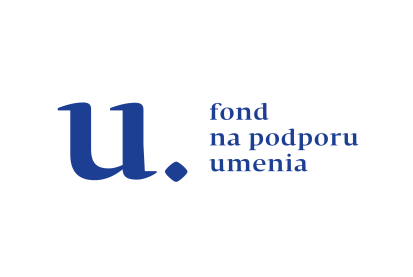 Kontakt a viac informácií:                                                               Hlavným partnerom podujatia je Regionálne osvetové stredisko v LeviciachEstera Juhászová, metodik folklóruFr.Hečku 25, 934 47 Levice00421 918 949 538, juhaszova@roslevicewww.roslevice.sk